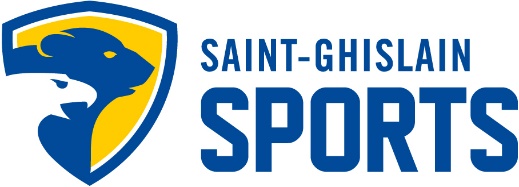  Saint-Ghislain, le 6 août 2020N/réf : KP/LD /02-20CONCERNE : Ecole multisportsChers Parents,Cette année, l’école multisports va subir un petit changement. L’école multisports va passer, comme l’école de natation, de 2 cycles de 12 semaines à 3 cycles de 10 semaines. Voici le calendrier et le programme de l’école multisports que nous proposons pour ce premier cycle 2020-2021. Nous vous demandons d’être attentif à la possible alternance de nos deux sites sportifs qui sont :Hall omnisports de Saint-Ghislain  16, av. de l’Enseignement (pour les activités intérieures) ;Stade Saint-Lô  68, rue du Moulin (pour les activités extérieures).Le rendez-vous se fait toujours au hall omnisports, en cas de rendez-vous au stade Saint-Lô, vous serez averti par téléphone/sms.Nous vous prions d’agréer, Chers Parents, l’expression de nos salutations les plus sportives. Kevin Posier                                                        Fabrice Fourmanoit             Gestionnaire                                                        Président de Saint-Ghislain SportsDateSportLieuSport / Lieu si mauvais temps23/09Football/Flag-rugbyStade Saint-LôFlagrugby/ Hall30/9Molkky/pétanqueStade Saint-LôTchouckball / Hall7/10HandballStade Saint-LôAthlétisme indoor / Hall14/10AthlétismeHall omnisports21/10BadmintonHall omnisports28/10Uni-hockeyHall omnisports11/11GymnastiqueHall omnisports18/11Basket-ballHall omnisports25/11Base-ballHall omnisports02/12Volley-ballHall omnisports